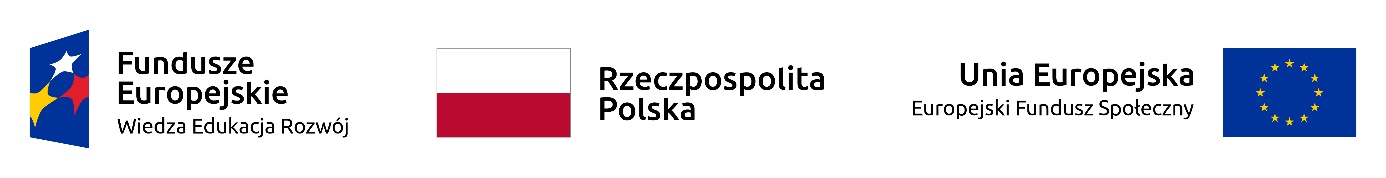 Projekt: „Nowa jakość – zintegrowany program rozwoju Politechniki Rzeszowskiej” współfinansowany przez Unię Europejską ze środków Europejskiego Funduszu Społecznego w ramach Programu Operacyjnego Wiedza Edukacja RozwójPOWR.03.05.00-00-Z209/17 Rzeszów dnia: 2019-08-23Znak sprawy: NA/S/194/2019	 OGŁOSZENIE O UDZIELENIU ZAMÓWIENIA 
Z DZIEDZINY NAUKIPolitechnika RzeszowskaDział Logistyki i Zamówień Publicznych,Al. Powstańców Warszawy 12 ,35-959 RzeszówW wyniku przeprowadzonego postępowania o udzielenie zamówienia na:Przeprowadzenie  szkoleń dla pracowników dydaktycznych WBIŚiA   podnoszących kompetencje kadry dydaktycznej PRZ informujemy, że w zakończonym postępowaniu udzielono zamówienia Wykonawcy:OpisPrzeprowadzenie  szkoleń dla pracowników dydaktycznych WBIŚiA  podnoszących komptetencje kadry dydaktycznej PRZ.Szczegółowy opis zawieraz załacznik nr 1 do SIWZ.CPV: 80000000-4 - Usługi edukacyjne i szkoleniowe Zadanie nr: 1 Wybrano ofertę:GRAITEC Sp. z o.o.Radzikowskiego 47D31-315 KrakówCena oferty: 38 900.00 złUdzielenie zamówienia 1. Umowa została zawarta w dniu 2019-07-12 r., z GRAITEC Sp. z o.o., Radzikowskiego 47D, 31-315 Kraków